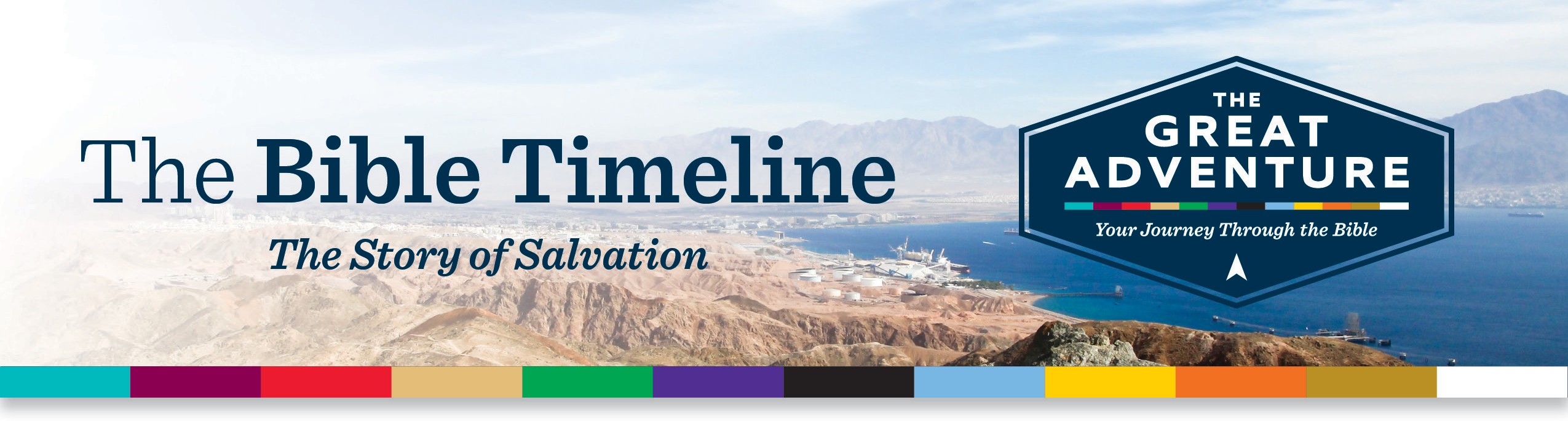  SUNDAY Study Scheduleascensionpress.comDate	Session (Video Times)Date	Session (Video Times)SEPTEMBER 24Introduction (14:52)SEPTEMBER241. Finding the Story in Scripture (48:21)OCTOBER 8 *2. Early World – Part 1 Genesis 1–11 (50:50)OCTOBER 22 *3. Early World – Part 2 Genesis 1–11 (46:44)NOVEMBER 12 *4. Patriarchs – Part 1 Genesis 12–50 (49:48)NOVEMBER 195. Patriarchs – Part 2 Genesis 12–50 (51:09)NOVEMBER 266. Egypt and Exodus – Part 1 Exodus (50:36)DECEMBER 37. Egypt and Exodus – Part 2 Exodus (49:31)DECEMBER 108. Desert Wanderings – Numbers (50:34)DECEMBER 179. Conquest and Judges – Part 1 Joshua; Judges (49:02)JANUARY 14 *10. Conquest and Judges – Part 2 Joshua; Judges (50:56)JANUARY 2111. Royal Kingdom – Part 1 1 Samuel; 2 Samuel; 1 Kings 1–11 (49:14)JANUARY 2812. Royal Kingdom – Part 2 1 Samuel; 2 Samuel; 1 Kings 1–11 (50:18)FEBRUARY 18 *13. Divided Kingdom – Part 1 1 Kings 12–22; 2 Kings 1–17 (50:02)FEBRUARY 2514. Divided Kingdom – Part 2 1 Kings 12–22; 2 Kings 1–16 (49:57)MARCH 315. Exile – 2 Kings 17–25 (49:24)MARCH 1016. Return – Ezra; Nehemiah (49:20)MARCH 24 *17. Maccabean Revolt – 1 Maccabees (49:25)APRIL 7  *18. Messianic Fulfillment – Part 1 Luke (49:48)APRIL 1419. Messianic Fulfillment – Part 2 Luke (50:54)APRIL 2120. Messianic Fulfillment – Part 3 Luke (48:41)APRIL 2821. The Church – Part 1 Acts (50:08)MAY 522. The Church – Part 2 Acts (49:01)MAY 19 *23. The Church – Part 3 Acts (50:42)